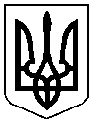 МІНІСТЕРСТВО  ОСВІТИ  І  НАУКИ  УКРАЇНИДЕПАРТАМЕНТ ОСВІТИ І НАУКИЛЬВІВСЬКОЇ ОБЛАСНОЇ ДЕРЖАВНОЇ АДМІНІСТРАЦІЇ79008‚ м. Львів‚ вул. Просвіти, 4а; тел. 295-69-84, факс 261-63-54, E-mail donloda@ukr.netЩодо впровадження роботи по наповненню інформацієюй новинами галузі освіти сторінок сайтів ОТГта «Освітнього порталу Львівщини»Відповідно до вимог Закону України «Про доступ до публічної інформації» (із змінами і доповненнями), наказу МОН «Про затвердження Положення про забезпечення доступу до публічної інформації у Міністерстві освіти і науки України», розпорядження облдержадміністрації «Про забезпечення виконання Закону України “Про доступ до публічної інформації», згідно з листом ДОН ЛОДА від 15.12.2014 №01-08/3392 «Щодо впровадження єдиних основних вимог розповсюдження освітнього інформування» та листом ДОН ЛОДА від 24/02/17 №01-08/659 «Щодо впровадження єдиних основних вимог розповсюдження освітнього інформування на сайтах ОТ» з метою створення ефективної системи упровадження, функціонування та розповсюдження інформації галузі освіти області на ВЕБ-САЙТах ОТГ та «Освітнього порталу Львівщини», згідно попередньо затверджених планів робіт, департамент освіти і науки Львівської облдержадміністрації зобов’язує керівників ОТГ провести наступну роботу:Розпочати діяльність організації адміністрування щодо наповнення інформацією й новинами галузі освіти Львівської області на сторінках створених ВЕБ-САЙТах ОТГ та основної інформаційно-глобальної мережі системи розповсюдження освітньої інформації на «Освітньому порталі Львівщини».Визначити відповідальних осіб (далі адміністраторів), які будуть скеровані на навчання щодо виставлення новин на «Освітньому порталі Львівщини» (з видачею ключів для прямого доступу).Забезпечити участь адміністраторів у навчанні, дата якого буде повідомлена окремим листом.До 03 березня 2017 року подати інформацію на адресу osvitportalloda@gmail.com:про адміністраторів з наповнювання сторінок сайтів об’єднаних територіальних громад області (прізвище, ім’я, по батькові; контактні телефони, E-mail);про адміністраторів щодо виставлення новин на «Освітньому порталі Львівщини» (прізвище, ім’я, по батькові; контактні телефони, E-mail);Інформація з підготовки новин (структура прес-релізу, взірці анонсів, прес-релізів, пост-релізів) опублікована на «Освітньому порталі Львівщини» в рубриці «Корисні посилання», підпункт «Підготовка інформаційних матеріалів».Директор						Л.С. МандзійПарчевська, 067 907 3538osvitportalloda@gmail.comНа № __№01-08/730 __від__27/02/17__№01-08/730 від 27/02/17Керівникам об′єднаних територіальних громад та органів управління освіти ОТГ